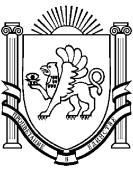 РЕСПУБЛИКА КРЫМБелогорский районКриничненский сельский совет23 сессия I-го созываР Е Ш Е Н И Е 30 декабря 2015 года			с. Криничное					№  162«О внесении  изменений в решение 13-й внеочереднойсессии 1 созыва Криничненского сельского советаот 05.05.2015г. №83»В соответствии с Федеральным законом Федеральный закон Российской Федерации от 14 декабря 2015 г. N 376-ФЗ  "О внесении изменения в статью 1 Федерального закона "О минимальном размере оплаты труда" Совет депутатов муниципального образования Криничненское сельское поселение Белогорского района Республики КрымРЕШИЛ: 1. Внести  в Положение «Об оплате труда военно-учетных работников осуществляющих полномочия по первичному воинскому учету граждан в Криничненском сельском поселении», следующие изменения: 1.1 Пункт 3.1 изложить в новой редакции:«Должностные оклады военно-учетных работников устанавливаются в размере, минимальной заработной платы на соответствующий год. С 01января 2016 года  6204,00 рублей». 2. Настоящее решение подлежит официальному  обнародованию путем размещения на утвержденных информационных стендах расположенных на территории  Криничненского сельского  поселения и  вступает в силу с момента его официального обнародования, а также путем размещения на сайте Криничненского сельского поселения (http:Криничненское-адм.рф) 3. Контроль за исполнением данного решения оставляю за собой.Председатель Криничненского сельскогосовета - глава администрацииКриничненского сельского поселения					Е.П. ЩербеневПриложение № 1к решению 23-ой сессии 1-го созыва от 30.12.2015 г. № 162Криничненского сельского совета   Белогорского района Республики Крым ПОЛОЖЕНИЕ«Об оплате труда военно-учетных работниковосуществляющих полномочия по первичному воинскому учету гражданв Криничненском сельском поселении»1. Общее положения1.1. В соответствии со статьей 160.1,133,140 Бюджетного кодекса Российской Федерации (Собрание законодательства Российской Федерации, 1998, №31, ст. 3823; 2007, №18, ст. 2117; №45, ст. 5424; 2008, № 29, ст. 3418; 2009, № 1, ст. 18; № 15, ст. 1780; 2010, № 19, ст. 2291; №31, ст. 4192; №40, ст. 4971; 2011, №27, ст. 3873; 2012, №53, ст. 7593, 2013, № 19, ст. 2331), Законом Республики Крым от 29.12.2014 №53-ЗРК/2014 «О бюджете Республики Крым на 2015 год», Постановлением Правительства Российской Федерации от 29.04.2006г № 258 «О субвенциях на осуществление полномочий по первичному воинскому учету на территориях, где отсутствуют военные комиссариаты»,  Постановлением Совета министров Республики Крым № 177 от 02.04.2015 «О субвенциях на осуществление первичного воинского учета на территориях, где отсутствуют военные комиссариаты», Методическими рекомендациями по расчету и планированию объемов денежных средств субвенций и планированию денежных средств субвенций, предназначенных для финансирования полномочий первичного воинского учета в органах местного самоуправления.1.2. Предусмотренная настоящим Положением система оплаты труда направлена на повышение качества и результативности труда военно-учетных работников осуществляющих полномочия по первичному воинскому учету граждан в Криничненском сельском поселении (далее военно-учетный работник).2. Оплата труда военно-учетных работников2.1. Среднемесячная заработная плата, выплачиваемая за счет субвенций из федерального бюджета военно-учетным работникам, не должна превышать определенной Министерством обороны Российской Федерации Военному комиссариату Республики Крым опубликованной на официальном сайте Министерства обороны Российской ФедерацииРазмер должностного оклада военно-учетного работника устанавливается в соответствии со штатным расписанием администрации Криничненского сельского поселения.Размеры должностных окладов военно-учетных работников могут меняться (индексироваться) в пределах субвенций, выделенных из федерального бюджета на эти цели.При увеличении (индексации) должностных окладов их размеры подлежат округлению до целого рубля в сторону увеличения. 2.2. Среднемесячная заработная плата военно-учетных работников рассчитывается из должностного оклада, ежемесячных выплат и выплат стимулирующего характера.2.3. Ежемесячные выплаты включают в себя:-ежемесячную надбавку за выслугу лет;-ежемесячную надбавку за допуск к государственной тайне;-ежемесячную премию по результатам работы до 50% должностного оклада.      2.4. Выплаты стимулирующего характера включают в себя: - единовременное денежное вознаграждение  за календарный год; - материальную помощь.2.5. Оплата труда военно-учетных работников, осуществляющего первичный воинский учет граждан, а также выплаты стимулирующего характера, не предусмотренные настоящим Положением, за счет средств субвенций  не допускаются.   Выплаты стимулирующего характера, размеры и условия их осуществления устанавливаются в соответствии с настоящим Положением, коллективными договорами, соглашениями, в пределах предусмотренных на эти цели годовым фондом оплаты труда за счет экономии средств.   Выплаты стимулирующего характера устанавливаются военно-учетному работнику с учетом критериев, позволяющих оценить результативность и качество его работы.   Критериями, позволяющими оценить результативность и качество работы военно-учетного работника, являются своевременное и добросовестное исполнение должностных обязанностей; выполнение правил внутреннего трудового распорядка; отсутствие обоснованных жалоб на работу военно-учетного работник работника.3.Должностной оклад3.1. Должностные оклады военно-учетных работников устанавливаются в размере, минимальной заработной платы на соответствующий год. С 01января 2015 года  5965,00 рублей.  4.Ежемесячная надбавка за выслугу лет4.1. Надбавка за стаж работы (выслугу лет) устанавливается военно-учетным работникам  в зависимости от общего количества лет, проработанных в воинских частях, учреждениях и подразделениях федеральных органов исполнительной власти, в которых законом предусмотрена военная и приравненная к ней служба, а также в органах местного самоуправления на должности работника, осуществляющего первичный воинский учёт в следующих размерах: 4.2. Конкретный стаж, дающий право на надбавку за выслугу лет, и размер этой надбавки определяются комиссией, образуемой Председателем Криничненского сельского совета – главой администрации Криничненского сельского поселения.  4.3. Ежемесячная надбавка за выслугу лет исчисляется исходя из должностного оклада и выплачивается со дня, следующего за днем возникновения права на назначение или изменение размера соответствующей надбавки.5.Ежемесячная надбавка за допуск к государственной тайне5.1. Ежемесячная надбавка к должностному окладу за допуск к государственной тайне или за работу со сведениями, составляющими государственную тайну, выплачивается лицу, имеющему оформленный в установленном законодательством порядке допуск к сведениям соответствующей степени секретности и постоянно работающему с указанными сведениями в силу должностных (функциональных) обязанностей.5.2. При определении, конкретного размера ежемесячной надбавки к должностному окладу за работу со сведениями, составляющими государственную тайну, учитывается объем сведений, к которым указанные лица имеют доступ, а также продолжительность срока, в течение которого сохраняется актуальность засекречивания этих сведений.6.Ежемесячной премии по результатам работы6.1. Ежемесячная премия по результатам работы устанавливается в размере до 50 % должностного оклада, в пределах средств, направленных на оплату труда военно-учетных работников.Конкретный размер премии определяется в соответствии с личным вкладом  военно-учетного работника в выполнение задач, стоящих перед ним, в том числе за своевременное и добросовестное исполнение должностных обязанностей и результаты работы.6.2. Размер ежемесячной премии по результатам работы военно-учетных работников устанавливается распоряжением представителя работодателя.7. Единовременное денежное вознаграждение за календарный год7.1. Работнику военно-учетного стола осуществляющего первичный воинский учет граждан выплачивается единовременное денежное вознаграждение  в размере двух должностных окладов за календарный год.8. Материальная помощь 8.1. Работнику военно-учетного стола  при предоставлении ежегодного оплачиваемого отпуска или его части за счет средств фонда оплаты труда один раз в календарном году выплачивается материальная помощь в размере двух должностных окладов. Выплата материальной помощи не зависит от итогов оценки результатов труда указанных лиц и производится по заявлению получателя.В случае неиспользования военно-учетным работником права на ежегодный основной оплачиваемый отпуск либо отсутствия права на него, а также в случае длительной болезни или по другим уважительным причинам по заявлению военно-учетного работника материальная помощь может быть выплачена и в другое время в течение календарного года. В первый и последний год работы размер материальной помощи определяется пропорционально времени, отработанному в текущем календарному году.9. Численный состав военно-учетных работников9.1. Число работников, осуществляющих воинский учет в органах местного самоуправления, определяется с учетом следующих норм:а) 1 работник, выполняющий обязанности по совместительству, - при наличии на воинском учете менее 500 граждан;б) 1 освобожденный работник - при наличии на воинском учете от 500 до 1000 граждан;в) 1 освобожденный работник на каждую последующую 1000 граждан, состоящих на воинском учете.9.2. Общее количество работников, осуществляющих воинский учет, определяется исходя из количества граждан, состоящих на воинском учете в органе местного самоуправления Криничненского сельского поселения по состоянию на 31 декабря предшествующего года. 9.3. При наличии в органе местного самоуправления 2-х и более военно-учетных работников, они объединяются в отдельное подразделение - военно-учетный стол.Статья 10. Внесение изменений и дополнений в настоящее Положение10.1. В случае изменения законодательства Российской Федерации, законодательства Республики Крым, Устава муниципального образования «Криничненское сельское поселение Белогорского района Республики Крым» в настоящее Положение могут быть внесены соответствующие изменения.Статья 11. Заключительные положения11.1. Настоящее  Положение вступает в силу  на следующий день после его обнародования (опубликования).Председатель Криничненского сельскогосовета - глава администрацииКриничненского сельского поселения					Е.П. ЩербеневСтаж работыРазмер ежемесячной надбавки за выслугу лет в процентном отношении к должностному окладу (%)свыше 1 года5свыше 2 лет10свыше 3 лет15свыше 5 лет20свыше 10 лет30свыше 15 лет40